MMetropolitan Redevelopment Authority Act 2011Portfolio:Minister for LandsAgency:DevelopmentWAMetropolitan Redevelopment Authority Act 20112011/04512 Oct 2011s. 1 & 2: 12 Oct 2011 (see s. 2(a));s. 3, 29, 30, 36 & 132: 7 Nov 2011 (see s. 2(b) and Gazette 4 Nov 2011 p. 4629);Act other than s. 1‑3, 29, 30, 36 & 132: 31 Dec 2011 (see s. 2(b) and Gazette 30 Dec 2011 p. 5573)Swan Valley Planning Act 2020 Pt. 10 Div. 92020/0459 Dec 20201 Aug 2021 (see s. 2(1)(e) and SL 2021/124 cl. 2)Directors’ Liability Reform Act 2023 Pt. 3 Div. 402023/0094 Apr 20235 Apr 2023 (see s. 2(j))Planning and Development Amendment Act 2023 Pt. 8 Div. 42023/03411 Dec 2023To be proclaimed (see s. 2(e))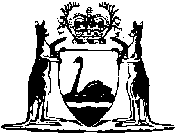 